Role: Volunteer coordinator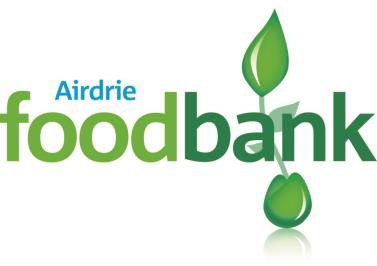 Responsible to: HR / Safeguarding LeadTime commitment: approximately 4 – 6 hours per weekTask Description:Advertise and recruit for new volunteersReceive and process volunteer applicationsUndertake informal interviews with new volunteersEnsure that all volunteers sign a Confidentiality AgreementEnsure that all volunteers sign a Photograph Permission formEnsure that all volunteers adhere to foodbank policies and proceduresArrange and assist with the induction of new volunteers and provide them with appropriate training and volunteer handbookEnsure Volunteer Database is regularly updated.Organise and facilitate additional volunteer training as requiredCoordinate volunteer rotas in liaison with other coordinatorsReport any health & safety or safeguarding concerns to the H& / Safeguarding Lead.Attend monthly Steering Group meetingComply with Trussell Trust procedures & policiesHow to ApplyFor more information please contact David Findlay, email dfindlay@airdrie.foodbank.org.uk or fill in our application form from https://airdrie.foodbank.org.uk/wp-content/uploads/sites/67/2021/04/Airdrie-Volunteer-Application-Form-GDPR.docx and email to recruitment@airdrie.foodbank.org.ukAirdrie Foodbank is facilitated by Calderbank Parish Church of Scotland : A registered charity in Scotland SC015831. Seeded by the Trussell Trust